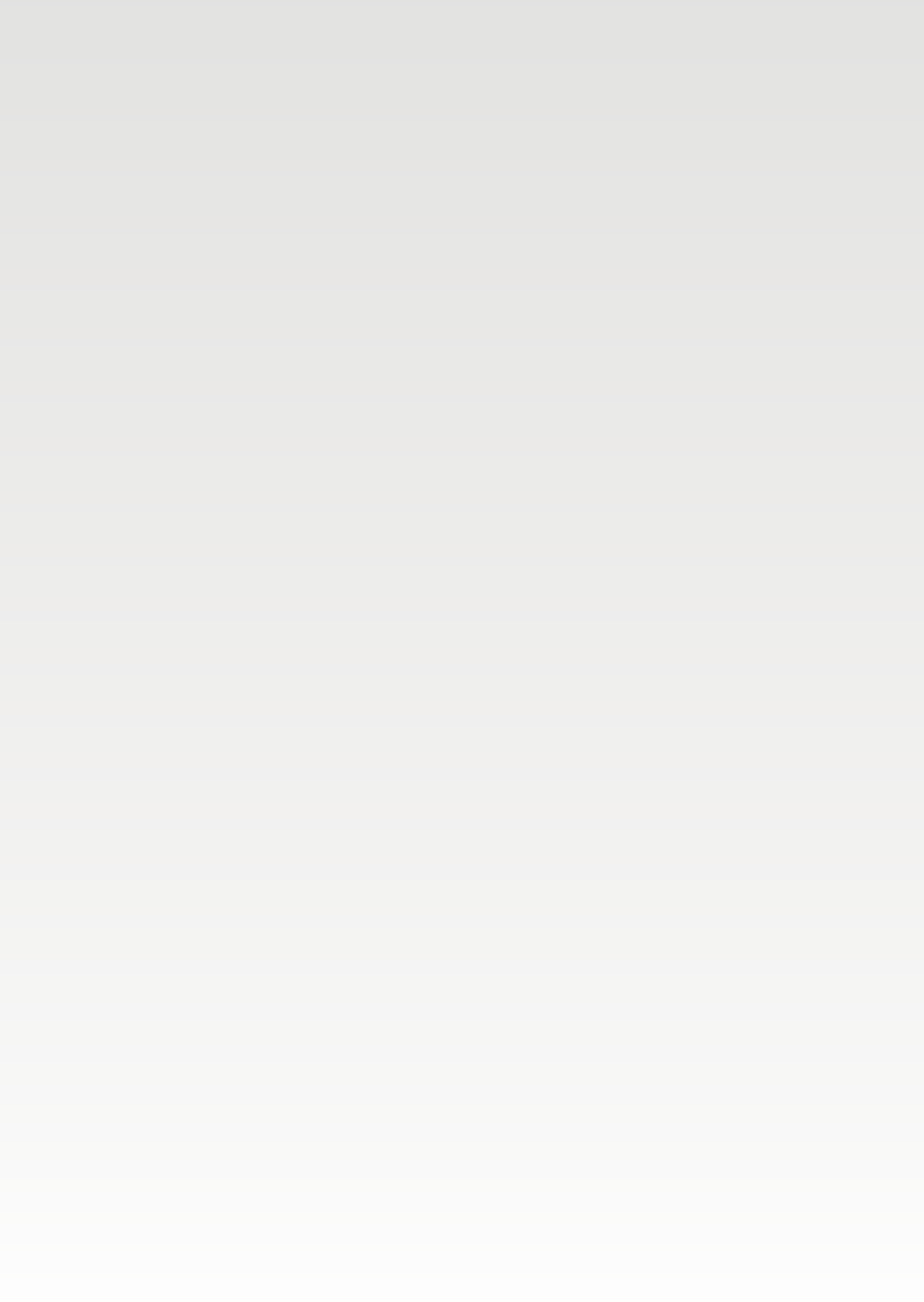 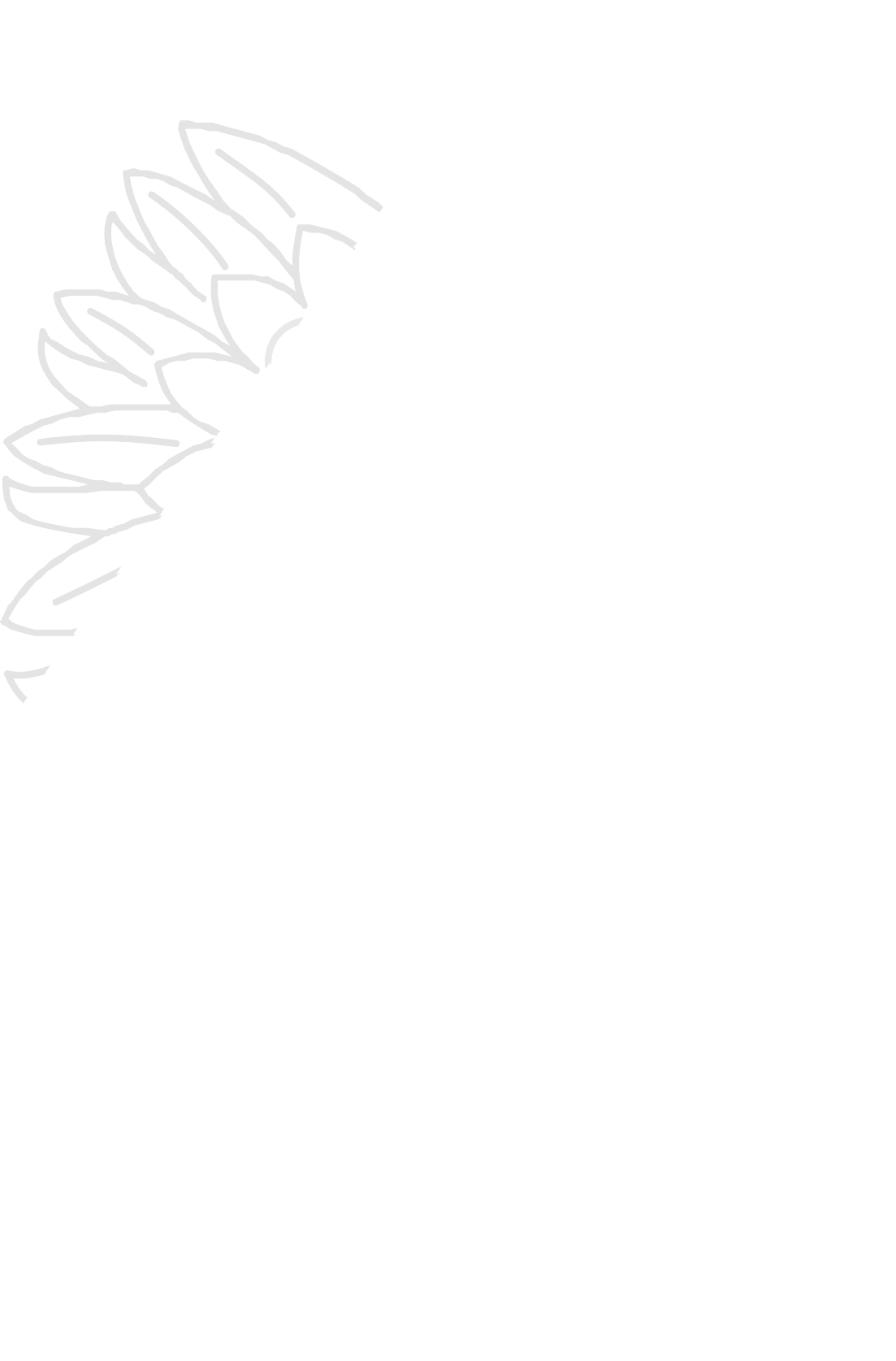 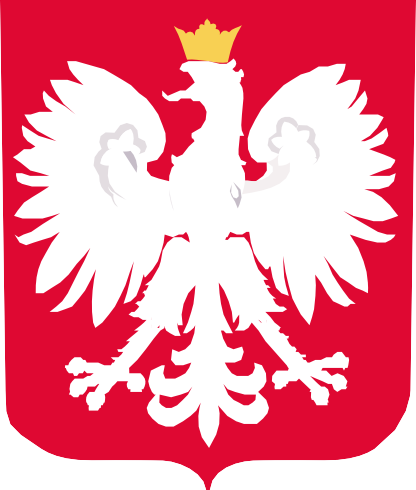 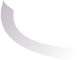 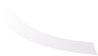 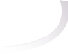 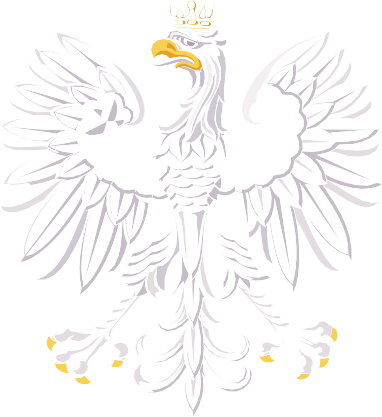 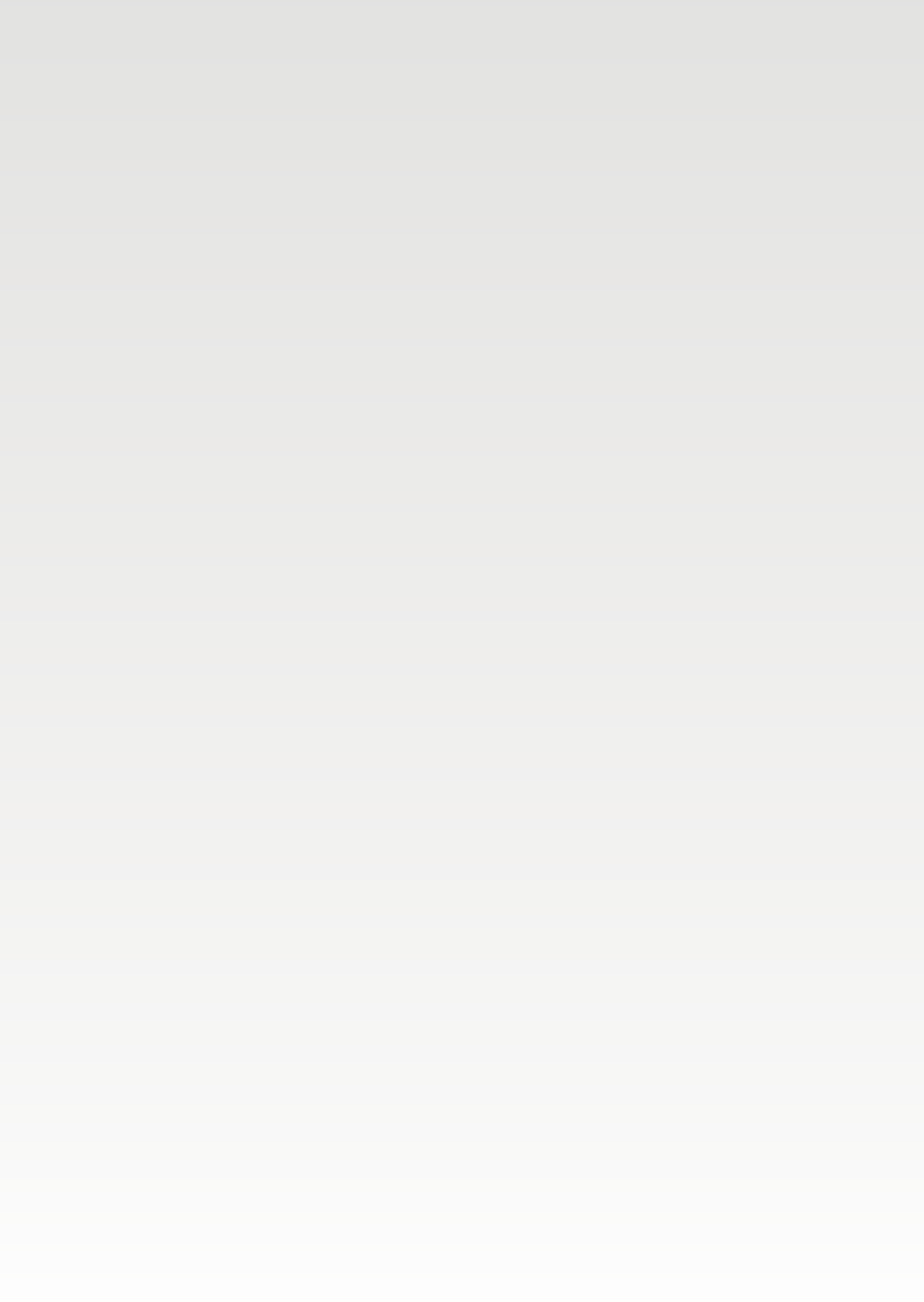 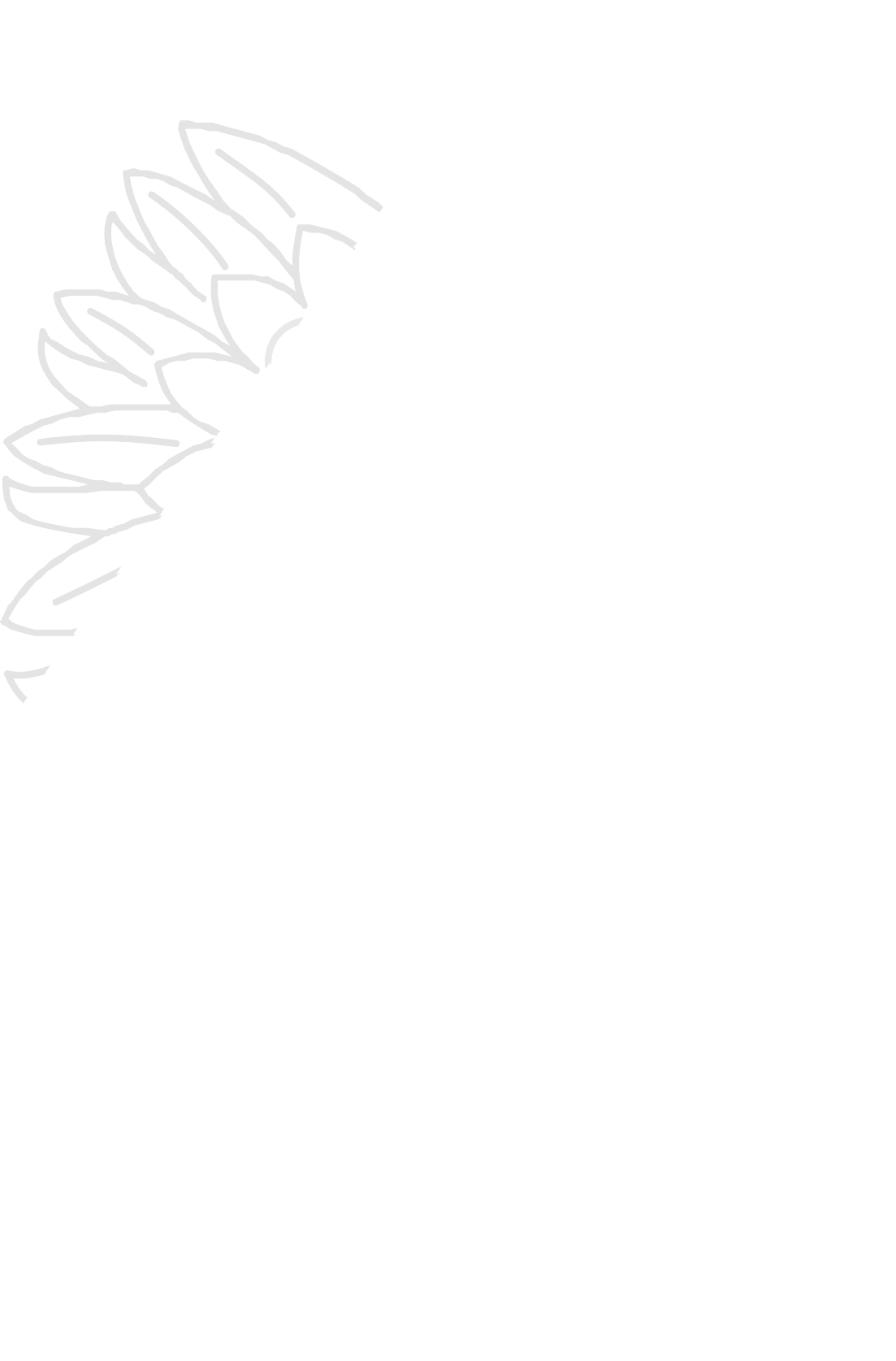 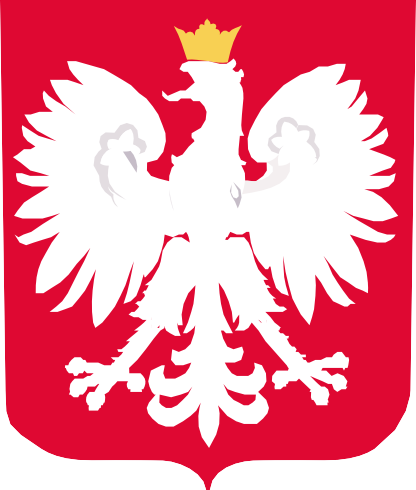 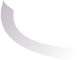 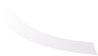 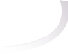 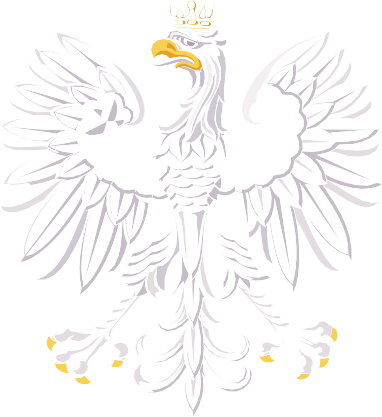 DOFINANSOWANO                   ZE ŚRODKÓW FUNDUSZU SOLIDARNOŚCIOWEGOProgram „Centra Opiekuńczo-Mieszkalne”Zadanie 1: “Prowadzenie Centrum Opiekuńczo-Mieszkalnego                                 w gminie Miechów”DOFINANSOWANIE NA ROK 2023892 640,00 złCAŁKOWITA WARTOŚĆ892 640,00 zł.